      На протяжении 10 лет в МБОУ Куйбышевской СОШ им. А.А. Гречко обучающиеся 4-х классов изучают курс «Основы религиозных культур и светской этики» (далее ОРКСЭ). С какой целью и зачем данный курс введен для обязательного изучения?      В последнее время достаточно много говорится о новых направлениях развития современного образования и, в первую очередь, о возвращении его духовно-нравственной составляющей.В федеральном государственном образовательном стандарте общего образования в рамках обязательных предметов  «История России. Всеобщая история», «Окружающий мир», «Литература», «Обществознание», «Изобразительное искусство» предусмотрено изучение истории и культуры религии, составляющих неотъемлемую часть  исторического наследия народов России. Цель учебного курса ОРКСЭ — формирование у младшего подростка мотиваций к осознанному нравственному поведению, основанному на знании и уважении культурных и религиозных традиций многонационального народа России, а также к диалогу с представителями других культур и мировоззрений.Предлагаемые для изучения модули«Основы православной культуры», «Основы исламской культуры», «Основы буддийской культуры», «Основы иудейской культуры», «Основы мировых религиозных культур», «Основы светской этики».Уже не первый год, на основании заявлений родителей (законных представителей) учащихся 4 классов  изучают модуль «Основы светской этики». Изучение данного курса детям интересно и полезно. На уроках они  знакомятся с понятиями добра, любви  и нравственного поведения, золотым правилом этики и т.д. Они учатся жить в семье и обществе, защищать Родину,  отчий дом. Им интересно историческое  прошлое России, принятие христианства на Руси и значение этого события для развития родного государства. Они также с интересом узнают о других мировых религиях, исповедуемых в нашей стране и мире. Таким образом, изучая данный учебный предмет, дети не только знакомятся с историческим и культурным прошлым родной  земли, получают новые знания, они еще  и получают творческое развитие.Для более углубленного изучения православной культуры в начальной школе реализуется программа   внеурочной деятельности «Основы православной культуры», где дети с удовольствием участвуют в проведении различных выставок, организации праздничных мероприятий, посвященных православным  праздникам.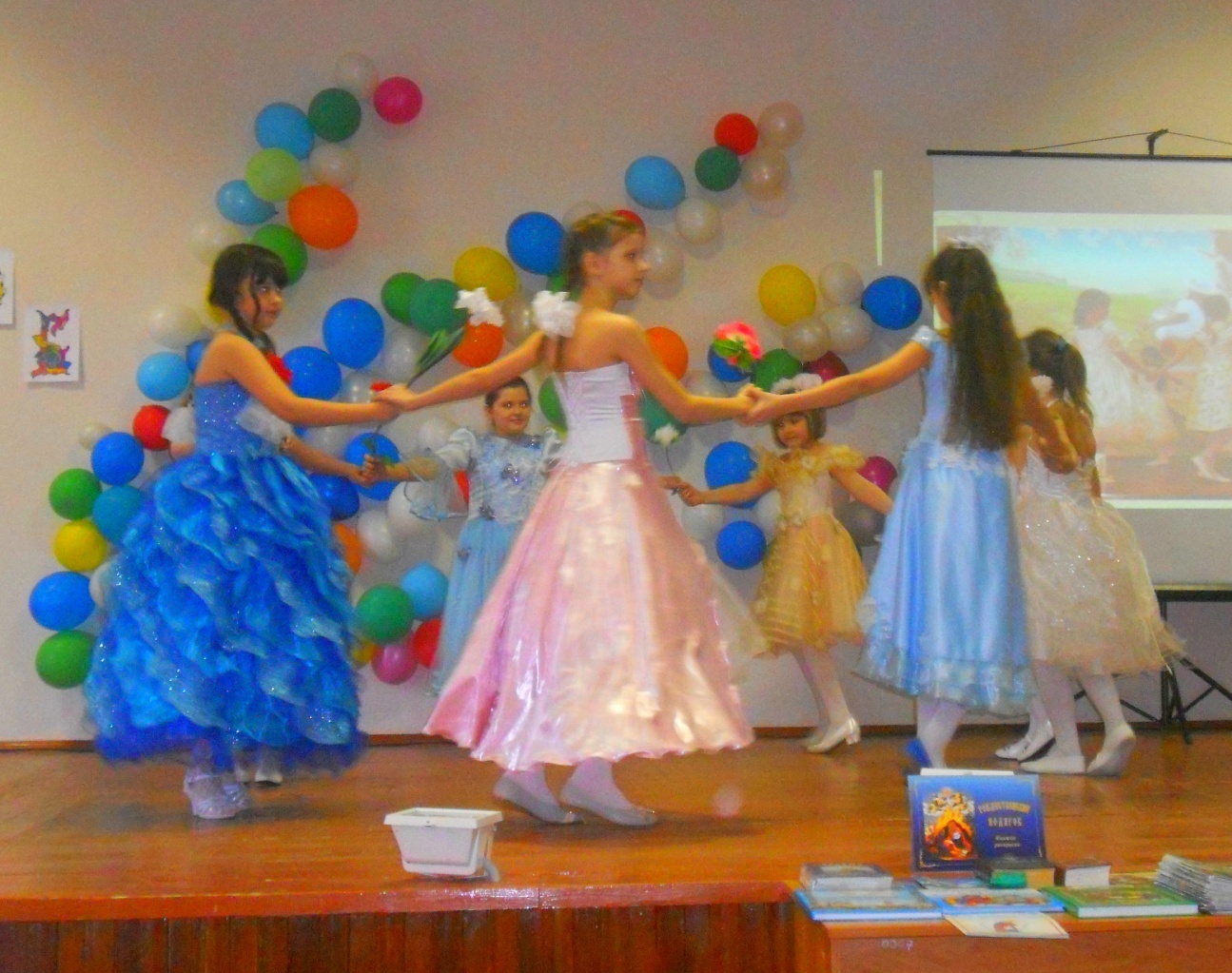 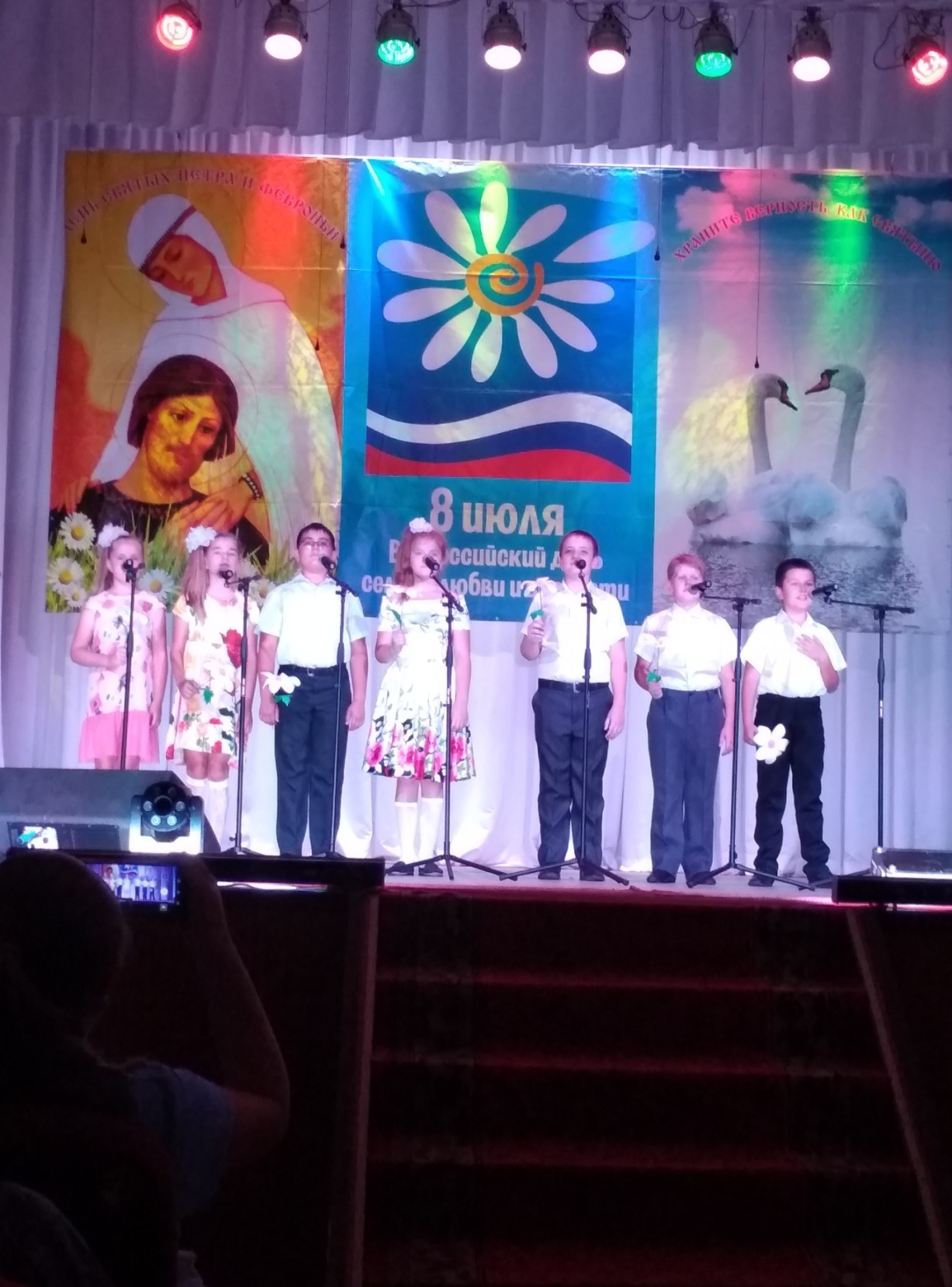 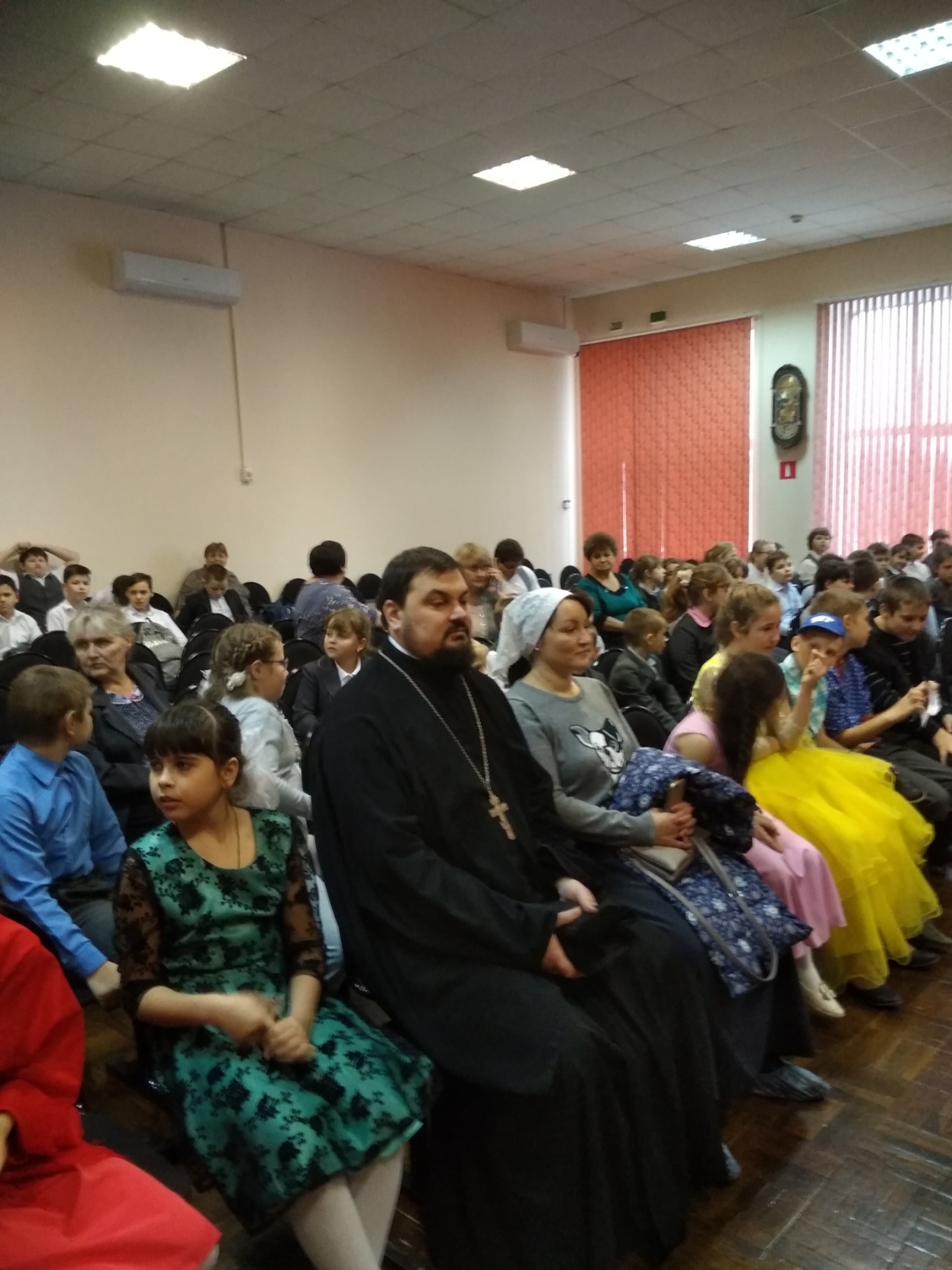 Организовываются  встречи с настоятелем Свято-Никольского храма отцом Константином, экскурсии в храм.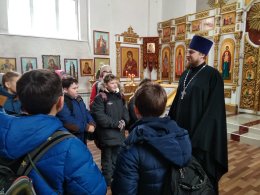 В настоящее время в связи с пандемией  праздники  и мероприятия проводятся в онлайн-режиме. Мы желаем будущим 4-классникам  доброго знакомства с новым учебным курсом  «Основы религиозных культур и светской этики», источником  познания добра и любви к историческому  и культурному  прошлому  нашей страны, к  окружающему миру в целом.